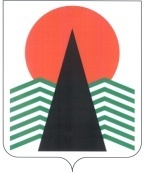 Территориальная комиссияпо делам несовершеннолетних и защите их правПОСТАНОВЛЕНИЕ №5521 сентября 2017 года, 10-15 ч.г. Нефтеюганск, 3 мкр., д. 21, каб. 430зал совещаний администрации Нефтеюганского района(сведения об участниках заседания указаны в протоколе №45заседания территориальной комиссии) О результатах организации в летний период 2017 года труда, отдыха и оздоровления детей, находящихся в труднойжизненной ситуации, социально опасном положении	Заслушав и обсудив информацию по вопросу, предусмотренному планом работы территориальной комиссии по делам несовершеннолетних и защите их прав Нефтеюганского района на 2017 год, территориальная комиссия установила:	Организация отдыха и оздоровления детей Нефтеюганского района реализуется в рамках муниципальной программы «Социальная поддержка жителей Нефтеюганского района на 2014-2020 годы». По данным департамента образования и молодежной политики Нефтеюганского района в летний период 2017 года на территории района работало 23 лагеря с дневным пребыванием детей, в которых отдохнуло 1030 детей, в том числе 3 лагеря труда и отдыха для 60 детей на базе Салымская СОШ №1, Чеускинская СОШ, Куть-Яхская СОШ, кроме этого, были открыты 3 палаточных лагеря на базе отдыха «Сказка» с общим охватом 45 детей в возрасте старше 12 лет (Пойковская СОШ №4, Лемпинская СОШ, Пойковская СОШ №2).	Всего в лагерях на территории района отдохнуло 1075 детей, из них в трудной жизненной ситуации 445 детей, в том числе находящихся под контролем структур системы профилактики 17  человек (2016 год на территории района осуществляли свою деятельность 19  лагерей, в которых отдохнуло 1025 ребенка, из них 435 детей льготных категории, в том числе 17 несовершеннолетних, из числа детей, находящихся в социально опасном положении). За пределами автономного округа в период летних каникул отдохнуло 197 детей (Анапа, Крым, Адыгея, юг Тюменской обл.), в том числе 56, находящихся в трудной жизненной ситуации  (2016 год -175 детей, из них 52 ребенка льготных категорий).  В летний период трудовой занятость в районе было охвачено 486 подростков в возрасте от 14 лет, в том числе относящихся к льготным категориям 78 человек (2016 год  - 510 несовершеннолетних, из них 167 человек социально незащищённой категории). Причиной снижения общего количества трудоустроенных несовершеннолетних стало увеличение рабочего времени (0,5 ставки вместо 0,25 в прошлые годы) и соответственно увеличение размера заработной платы за отработанное время.В летний период 2017 года во всех поселениях района организована работа 24  дворовых площадок, которые посетили 1988 человек, из них 612 относящихся к льготным категориям граждан (2016 год  -  24 дворовых площадок, общий охват  составил – 2070 человек, из них 556 человек, находящихся в трудной жизненной ситуации). На базе культурно - досуговых учреждений и библиотек работало в летний период 11 площадок кратковременного пребывания (16 смен) с охватом 366 детей, 5 дворовых площадок, которые посетили 264 несовершеннолетних (2016 год - 10 площадок (14 смен)- 322 ребенка; 5 дворовых площадок - 233 ребенка). Количество культурно-досуговых мероприятий, подготовленных и проведенных всеми  учреждениями культуры составило 1293 ед., посещений 38 203 человек (2016 г. – 1286 ед., посещений 38 148 чел.). Важным направлением в период летней кампании была работа по привлечению к культурно-досуговой деятельности несовершеннолетних, находящихся в трудной жизненной ситуации.  Число детей, принимающих участие в культурно-досуговых мероприятиях по категориям: дети-сироты и дети, оставшиеся без попечения родителей - 43 участника; дети-инвалиды и дети с ограниченными возможностями здоровья - 179 участников; дети из многодетных семей – 511 участников; дети, состоящие на профилактическом учете и находящиеся в социально-опасном положении - 74 участника. На базе учреждений спорта в  период летней кампании  1110 человек (2016 год-1060 чел.) посещали площадки кратковременного пребывания и лагерь дневного пребывания. В период первой смены детей и подростков, задействованных на летних площадках спортивных учреждений, составило 400 человек, из них 23 несовершеннолетних, состоящих на учете в КДН (2016 год - 344 человека, из них 22 несовершеннолетних, состоящих на учете в КДН), в период второй смены – 375 человек, из них 25 детей и подростков, состоящих на учете в КДН (2016 год - 370 детей и подростков из них 29 детей, состоящих на учете в комиссии по делам несовершеннолетних и защиты их прав), в августе – 335 детей и подростков, из них 20 несовершеннолетних, состоящих на учете в КДН (2016 год - 346 детей из них 12 детей, состоящих на учете в комиссии по делам несовершеннолетних и защиты их прав).В ходе летней оздоровительной кампании проведено более 90 физкультурно-спортивных мероприятий поселкового уровня и 12 мероприятий муниципального уровня, в которых принимали участие около 1560 жителей и гостей Нефтеюганского района, из них более 1100 детей и подростков (2016г.-1060чел.). В спортивно-массовых мероприятиях активное участие принимали несовершеннолетние из многодетных семей – 18 чел., из неполных семей – 15 чел.	 По итогам реализации программ летних оздоровительных смен в 2017 году в бюджетном учреждении Ханты-Мансийского автономного округа – Югры «Комплексный центр социального обслуживания населения «Забота» для несовершеннолетних было проведено 323 мероприятий, которыми охвачено 1107 несовершеннолетних (2016 г.– 952),  из них 148 несовершеннолетних, находящихся в трудной жизненной ситуации, в социально опасном положении  - 53 чел (2016  - 222/41). 	С целью организации летней занятости  несовершеннолетних, состоящих на профилактическом учете в структурах системы профилактики, и отказавшихся  от посещения предложенных мероприятий,  организован передвижной мини-клуб на дому «Путь к себе»,  в рамках которого несовершеннолетним оказана  помощь  в виде индивидуальной психолого-педагогической поддержки (консультативные и коррекционные мероприятия).  Данным видом деятельности за 3 месяца охвачено 53  несовершеннолетних (АППГ – 41).	 Бюджетное учреждение Ханты-Мансийского автономного округа – Югры Реабилитационный центр для детей и подростков с ограниченными возможностями «Дельфин» ежегодно в летний период осуществляет организацию занятости детей.  В рамках малозатратной формы отдыха на базе отделения дневного пребывания в группах кратковременного пребывания для детей школьного возраста в 2017 году реализовывалась новая программа летнего отдыха «Веселый квест или увлекательное летнее путешествие» (лауреат I степени конкурса вариативных программ в сфере молодёжной политики, отдыха, оздоровления, занятости детей и молодёжи Нефтеюганского района, организованного Департаментом образования и молодёжной политики Нефтеюганского района в целях реализации муниципальной программы «Социальная поддержка жителей Нефтеюганского района на 2017 – 2020 годы…»).  С целью оздоровления большего охвата детей в летний период с 29 мая по 18 августа 2017 года в учреждении организовано 6 смен, каждая из которых составила 2 недели, что является достаточным минимумом для прохождения полноценного оздоровления.	Так, за летнюю оздоровительную кампанию 2017 года в рамках программы «Веселый квест или увлекательное летнее путешествие»  отдохнули 127 несовершеннолетних детей г.п. Пойковский, из них 9 детей категории, находящихся в социально опасном положении. Были оказаны 25606 социальных услуг, из них социально-бытовые услуги – 8105, социально-медицинские услуги – 13157, социально-психологические услуги – 534, социально-педагогические услуги – 3810. 	Также за летний период в рамках основной деятельности обслужено 149 детей: в группе полного дня для детей дошкольного возраста прошли курс оздоровления 52 ребенка, из них 2, относящиеся к категории социально опасное положение, в группе «Мать и дитя» для детей от 0 до 3 лет с сопровождением родителей обслужено 73 ребенка, из них один, из семьи, состоящей на учете структур системы профилактики. В группе круглосуточного пребывания за летний период обслужено 24 ребенка, проживающих в поселениях района и округа, из них 3, воспитывающиеся в семьях, курируемых структурами системы профилактики: п. Сингапай – 1 п. Юганская Обь – 2.	В период с 13 июня по 13 июля в учреждении были трудоустроены два подростка на вакантную должность уборщика территории. 	В летний период по линии здравоохранения получили оздоровление 17 детей, относящихся к категории находящихся в социально опасном положении, в том числе в педиатрическом отделении бюджетного учреждения Ханты – Мансийского автономного округа - Югры «Нефтеюганская районная больница» 6 детей, в БУ НОКБ им. В.И.Яцкив - 5 детей, по путевкам  Департамента здравоохранения автономного округа оздоровились 6 детей  (2016 год - 12 несовершеннолетних, находящихся в социально опасном положении, в том числе 1  в санатории им. Е.М. Сагандуковой г. Ханты-Мансийска).  В преддверии летних каникул изготовлен буклет «Где провести лето в Нефтеюганском районе» с ежемесячными вариантами организации трудоустройства, оздоровления и занятости несовершеннолетних в разрезе каждого поселения района, который  был размещен на сайтах органов и учреждений системы профилактики.С целью максимального вовлечения несовершеннолетних, находящихся в социально опасном положении, в том числе состоящих на профилактическом учете в органах и учреждениях системы профилактики, в организованный отдых, оздоровление и трудовую занятость, осуществлялось персональное информирование родителей (законных представителей) несовершеннолетних о вариантах отдыха, оздоровления, организации досуга и трудоустройства в  период летних каникул.  	По итогам организации отдыха, оздоровления и досуга несовершеннолетних, находящихся в социально опасном положении, следует отметить, что в летний период 2017 года на контроле структур системы профилактики состоял 61 несовершеннолетний в возрасте от 7 до 18 лет, в том числе 21 подросток, находящийся в конфликте с законом, 40 человек, проживающих в семьях, находящихся в социально опасном положении. По итогам работы за три летних месяца 2017 года трудоустройством, оздоровлением и отдыхом охвачено 100% несовершеннолетних, находящихся в социально опасном положении, в том числе состоящих на профилактическом учете в ОМВД России по Нефтеюганскому району (приложение).С целью предупреждения противоправный действий, совершаемых несовершеннолетними и увеличения охвата несовершеннолетних полезными видами досуга, территориальная комиссия по делам несовершеннолетних и защите их прав Нефтеюганского района п о с т а н о в и л а:	1.   Департаменту образования и молодежной политики Нефтеюганского района (Н.В.Котова), департаменту культуры и спорта (А.Ю.Андреевский), бюджетным учреждениям Ханты-Мансийского автономного округа - Югры «Комплексный центр социального обслуживания населения «Забота» (Л.Я.Ким), «Реабилитационный центр для детей и подростков с ограниченными возможностями «Дельфин»(Е.М.Елизарьева), «Нефтеюганская районная больница» (О.Р. Ноговицина) принять меры к организации в период осенних каникул 2017 года отдыха, оздоровления, досуговой занятости несовершеннолетних, находящихся в социально опасном положении, в том числе состоящих на профилактическом учете в территориальной комиссии и ОМВД России по Нефтеюганскому району.	Информацию с указанием фамилий несовершеннолетних и видов занятости направить в территориальную комиссию по делам несовершеннолетних и защите их прав	Срок: до 15 ноября 2017 года.  	2.  Департаменту образования и молодежной политики  (Н.В.Котова), департаменту культуры и спорта (А.Ю.Андреевский) принять меры по максимальному вовлечению в досуговую занятость, а также к занятиям в кружках и секциях несовершеннолетних, состоящих на профилактическом учете в территориальной комиссии и ОМВД России по Нефтеюганскому району, находящихся в социально опасном положении. 	Срок: до 15 ноября 2017 года.	3. Департаменту культуры и спорта (А.Ю.Андреевский) предусмотреть трудоустройство несовершеннолетних на базе учреждений культуры и спорта в поселениях Нефтеюганского района летний период 2018 года.	Срок: до 15 мая 2018 года. 	4.Наградить благодарственными письмами территориальной комиссии по делам несовершеннолетних и защите их прав Нефтеюганского района  представителей  органов и учреждений системы профилактики безнадзорности и правонарушений несовершеннолетних за  личный вклад в организацию летнего отдыха, оздоровления и занятости несовершеннолетних, находящихся в социально опасном положении  в период летней оздоровительной кампании 2017 года (приложение).	Срок:  21 сентября 2017 года.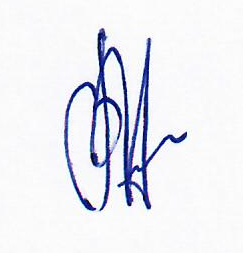 Председатель территориальной комиссии                                         В.Г.МихалевПриложение  к постановлению ТКДН и ЗПНефтеюганского районаот 21.09.2017 № 55Список награждаемыхБлагодарственным письмом территориальной комиссии по деламнесовершеннолетних и защите их прав Нефтеюганского района№ФИО награждаемогоОрган (учреждение) направивший кандидатуру для награжденияОснование1ДобруноваТамара АлексеевнаБУ ХМАО-Югры «Комплексный центр социального обслуживания населения «Забота»За творческий подход к организации занятости несовершеннолетних, находящихся в социально опасном положении, трудной жизненной ситуации при реализации программы «Игры в нашем дворе» в период летней оздоровительной кампании 2017 года2Маначкина Елена АлександровнаБУ ХМАО-Югры «Комплексный центр социального обслуживания населения «Забота»За творческий подход к организации занятости несовершеннолетних, находящихся в социально опасном положении, трудной жизненной ситуации при реализации программы «Игры в нашем дворе» в период летней оздоровительной кампании 2017 года3ШафиеваТанзиля ЯгиевнаБУ ХМАО-Югры «Комплексный центр социального обслуживания населения «Забота»За творческий подход к организации занятости несовершеннолетних, находящихся в социально опасном положении, трудной жизненной ситуации при реализации программы «Радуга детства» в период летней оздоровительной кампании 2017 года4ЯрыгинаСветлана ЛьвовнаБУ ХМАО-Югры «Комплексный центр социального обслуживания населения «Забота»За творческий подход к организации занятости несовершеннолетних, находящихся в социально опасном положении, трудной жизненной ситуации при реализации программы «Игры в нашем дворе» в период летней оздоровительной кампании 2017 года5Бутенко Лариса ИвановнаКУ ХМАО-Югры «Нефтеюганский центр занятости населения»За многолетний добросовестный труд, достижение высоких результатов в качественном трудоустройстве несовершеннолетних граждан в возрасте от 14 до 18 лет, в том числе находящихся в социально опасном положении, в период летней оздоровительной кампании 2017 года